Publicado en Pamplona el 25/10/2018 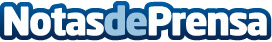 Clínica Bustillo apuesta por la implantología dental modernaEn los últimos años, la implantología dental se ha convertido en una de las especialidades más demandadas por los pacientes para sustituir las piezas dentales perdidas. En Clínica Bustillo, donde llevan más de veinte años dedicados a este campo, los implantes dentales presentan indudables ventajas sobre otras opciones de restauraciónDatos de contacto:Clínica BustilloEspecialistas en implantes dentales y cirugía oral y maxilofacial948152878Nota de prensa publicada en: https://www.notasdeprensa.es/clinica-bustillo-apuesta-por-la-implantologia Categorias: Medicina Sociedad Navarra Emprendedores Odontología http://www.notasdeprensa.es